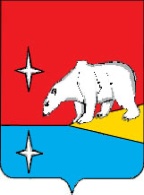 АДМИНИСТРАЦИЯГОРОДСКОГО ОКРУГА ЭГВЕКИНОТР А С П О Р Я Ж Е Н И Е от 23 августа 2022 г.                                             № 253 - ра	                              п. ЭгвекинотОб ограничении движения транспортных средств и обеспечения общественной безопасности, в период проведения массовых мероприятий на территории городского округа ЭгвекинотВ соответствии с постановлением Правительства Чукотского автономного округа от № 512 от 12 ноября 2012 г. «Об утверждении Порядка осуществления временных ограничений или прекращения движения транспортных средств по автомобильным дорогам общего пользования регионального или межмуниципального, местного значения Чукотского автономного округа», в целях обеспечения общественной безопасности в ходе проведения массового забега в рамках Всероссийского дня бега 17 сентября 2022 года на территории городского округа Эгвекинот:	1. Временно ограничить движение транспортных средств по муниципальным автомобильным дорогам общего пользования местного значения городского округа Эгвекинот:	17 сентября 2022 года на улице Ленина на участке от остановки «Больница» до остановки «Славутич» с 11.00 до 13.00 часов.	2. Настоящее постановление разместить на официальном сайте городского округа Эгвекинот в информационно-телекоммуникационной сети «Интернет».	3. Настоящее распоряжение вступает в силу с момента подписания.	4. Контроль за исполнением данного постановления возложить на Управление промышленности и жилищно-коммунального хозяйства Администрации городского округа Эгвекинот (Кондрашин А.Н.).Глава Администрации								Р.В. Коркишко